                         Муниципальное бюджетное дошкольное образовательное учреждениецентр развития ребёнка детский сад № 13 «Теремок» 142181, Московская обл., г.Подольск мкр. Климовск, ул. Дм. Холодова, д.13   тел/ факс 8(4967) 62-68-36                                   Конспект ООД  ко Дню пожилого человека в старшей группе:           «Нам года не беда, коль душа молода»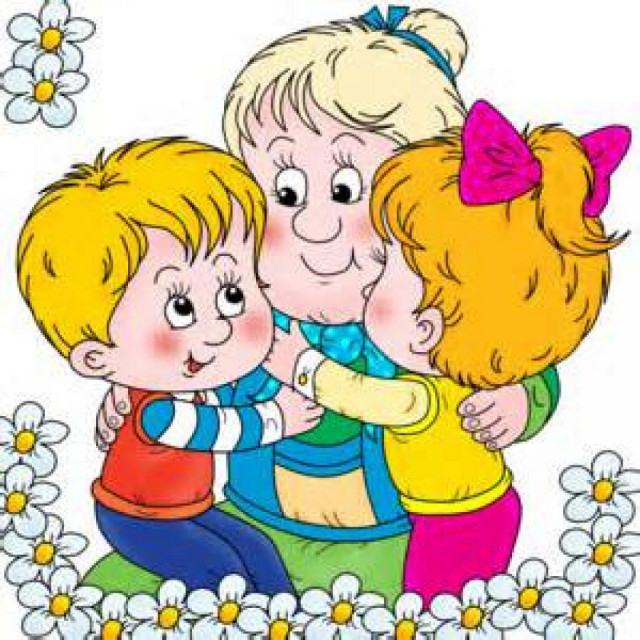                                  Автор: воспитатель Рютова Наталья Анатольевна                                            г.о. Подольск, мкр. Климовск октябрь 2019 г.Цель: Привлечь бабушек и дедушек к эмоциональному взаимодействию с детьми; способствовать их эмоциональному общению.
Задачи: создание условий для формирования ценностного отношения к людям старшего поколения; -воспитывать у детей уважение, любовь к старшему поколению, желание больше узнать об их жизни;формирование у детей представлений о роли бабушек и дедушек в жизни человека.-развивать творческие способности, учить проявлять свою любовь, заботу, гостеприимство;-воспитывать чувство ответственности и коллективизма в процессе подготовки к празднику.Предварительная работа: Во время подготовки к концерту дети познакомились с историей возникновения праздника, разучивали танцы, песни и стихи, музыкально – коммуникативную игру по мотивам сказки «Колобок», готовили подарки для гостей. Оформление зала: тематическое оформление зала: осенний пейзаж, гирлянда «Поздравляем».Материалы к празднику: в сценарии применены ИКТ: интерактивная доска, презентация «Нам года не беда, коль душа молода», музыкальное сопровождение праздника, домик-теремок, скамейка, костюмы для каждого персонажа- бабка, дедка, колобок, зайцы, волк, медведь, лиса; бочонок с надписью «Мед», корзинка с игрушками «морковка», искусственные цветы, подарки для гостей-фоторамки для каждого.Ход праздника:Гости собрались в зале.Дети под музыку заходят в зал и встают полукругом («радугой»)Ведущий: Дорогие, милые. Уважаемые гости! Сегодня мы пригласили вас, чтобы поздравить с праздником, мы пригласили наших бабушек и дедушек, чтобы выразить им любовь и благодарность внуков, уважение к вашей мудрости, жизненному опыту, поблагодарить за вашу теплоту, заботу и любовь которые несете вы в дом, в наши сердца, в сердца своих родных и близких.                Неслышно пролетают годы,                Как птиц небесных караван               Свои законы у природы,              И время неподвластно нам.1 РЕБ.    Сегодня в зале собрались самые родные,               Бабушки и дедушки наши дорогие!               Вам желаем от души,               Чтоб здоровы были вы,                            Чтобы внуки вас любили               В гости чаще приходили!2 РЕБ.    Сегодня лучший день на свете,               Улыбки кажутся добрей,               Теплей и ярче солнце светит,               И настроенье веселей!              От души желаем   счастья,               Много-много долгих лет,               Ну а главное – здоровья,              Чего дороже в жизни нет!Вед.   1 Октября вся страна отмечает День пожилого человека. Люди старшего поколения теперь имеют свой заслуженный праздник, и мы этому очень рады. Этот праздник – еще один повод подарить чуть больше внимания, любви чем в обычные дни нашим бабушкам и дедушкам. Ваши внуки и внучки очень готовились к сегодняшнему событию, чтобы порадовать вас своим творчеством – песнями, танцами подарить свое тепло любящих сердец. Послушайте стихи, которые дети вам дарят.1 РЕБ.   Дедушки и бабушки, милые, родные,              Ведь когда-то тоже вы были молодые,              И ходили в шортиках, и плели косички,             И стихи учили вы как зайчики мишки!2 РЕБ.   Сейчас вы – наши бабушки, вот ваше ремесло,            Сейчас вы наши дедушки, нам очень повезло!3 РЕБ.     Мама с папой заняты, вечно на работе,                Вы сказку нам расскажете и песенку споете…4 РЕБ.     Пирожки и блинчики стряпают бабули,                И играют в ладушки с внуками дедули.Вед.     Уважаемые гости, бабушки и дедушки, мы благодарим вас за мудрость, терпение, за ласку и большой жизненный опыт, золотые руки и доброе сердце!                     ИСП. ПЕСНЯ «БАБУШКА МОЯ» И.ПомазкинВед.   Да, бежит наша жизнь, незаметно летят дни. Грустно становится на душе от мысли: «Давно ли были молодыми?  Мы весело играли. Танцевали и пели, ну совсем как наши внучата!» Давайте же улыбнемся, и порадуемся радостью наших внуков!                         ИСП. ТАНЕЦ-ИГРА «Я ОТ ТЕБЯ УБЕГУ».Вед.   И снова для бабушек и дедушек звучат слова поздравления и любви, послушаем стихи, которые подготовили дети.СТИХИ ПРО БАБУШКУ.      1 РЕБ.   Подарю я солнышко бабушке своей,       Чтоб в глазах грустиночек не было у ней,        Засветилась радостью этим ясным днем        Каждая морщиночка на лице родном.       Ей цветочек аленький от души дарю,       И скажу ей: «Бабушка, я тебя люблю»2. РЕБ. Кто вкуснее бабушки приготовит суп?           Пирожки хрустящие? Кто полечит зуб?            Кто расскажет сказку? Песенку споет?           Кто накормит кашей? Пуговку пришьет?             Бабушка поддержит ласковым советом,        Клятву быть поддержкой даст тебе при этом.              Нет ее роднее, нет добрей и краше,                       Милая бабуля, ты опора наша!3. РЕБ.  Нету бабушки чудесней! Хорошо с тобою вместе!                   И смеяться, и играть, на ночь сказку почитать!                         Может ты сама из сказки?                       Даришь мир, тепло и ласку.                        Будь всегда-всегда веселой,                         И счастливой, и здоровой! Вед.     Вам, дорогие бабушки, дети дарят веселый танец.            ИСП. ТАНЕЦ «ПОЦЕЛУЮ БАБУШКУ В РОЗОВЫЕ ЩЕЧКИ»СТИХИ ПРО ДЕДУШКУ:1 РЕБ.     Дедушка добрый, любимый,        Дедушка славный, незаменимый!       С праздником славным тебя поздравляем,       Всяческих благ в твоей жизни желаем!       Чтобы ты никогда не болел,        Чтобы ты никогда не старел,         Чтоб вечно был ты молодой,       Веселый добрый, нужный такой!2 РЕБ.  Все умеешь, знаешь много,             Мудрый ты и добрый очень,        В мире дедушки такого        Больше нет, я знаю точно!       Пусть здоровье будет крепким,       Каждый день счастливым станет,       И всегда великолепным       Настроение бывает!Вед.   Бабушка и дедушка – не разлей вода,           Они рядом, вместе, всегда, всегда, всегда!          Для вас мы вальс старинный, с дружочком разучили,         Его мы вам подарим, всегда чтоб вместе были! ИСП. ВАЛЬС «МОЙ ЛАСВОВЫЙ И НЕЖНЫЙ» Е.Дога.Вед.     А сейчас вы отдохните,             Да сказку нашу посмотрите!             У леса на опушке в красавице избушке             Дед и баба жили, жили не тужили.ВЫХОД БАБКИ И ДЕДА под музыку.ДЕД.   Эй, бабуля, мой дружок,             Испеки мне колобок.БАБ.   Ладно, я сейчас пойду,           По сусекам помету,           В горстку соберу муку,           Колобок нам испеку.МУЗЫКА, МЕСИТ ТЕСТО.         БАБ.  Тесто я месила, масла добавляла,           Выбилась из сил я, ох как я устала! (идет в домик зовет ДЕДА)БАБ.    Дед, скорей иди сюда!ДЕД. Колобок испекся?БАБ.  Да! (выводят из-за домика колобка, сажают на скамейку перед окном)ДЕД.  На окно его клади да немножко остуди! (уходят в дом) Колобок выбегает на середину и поет:            Я веселый Колобок, Колобок – румяный бок,            Надоело мне лежать, я иду друзей искать!ВЕД.  Вот бежит наш Колобок, Колобок – румяный бок,          Вдруг увидел он зайчат, каждый заяц очень рад.ЗАЙЦЫ: Мы веселые зайчата, очень добрые ребята,                Любим прыгать и скакать, всем на свете помогать!КОЛ.     Здравствуйте, зайчата!ЗАЙ.      Здравствуй, Колобок!КОЛ.      Я веселый Колобок, Колобок румяный бок,	                Надоело мне лежать, я иду друзей искать!ЗАЙЦЫ.        Осень на дворе опять,                 Бабушек и дедушек надо поздравлять!КОЛ.        Чем Бабку с Дедом удивите?                  Мне скорее расскажите! ЗАЙЦЫ.    Мы морковку соберем и в корзинке принесем,                   Мы теперь друзья твои, ты на помощь нас зови!                   Вот, морковку принимай и про нас не забывай!(Уходят)ВЕД.         Катится наш Колобок, Колобок румяный бок,                  Вдруг Волчище на пути, не дает ему пройти.(Появляется Волк)ВОЛК.       Я серый Волк, во всем знаю толк,                  Зайцы, Волка берегитесь, в лапы мне не попадитесь!КОЛ.        Здравствуй, Волк!ВОЛК.     Здравствуй, Колобок!КОЛ.        Я веселый Колобок, Колобок румяный бок,	                Надоело мне лежать, я иду друзей искать!ВОЛК.     Осень на дворе опять, бабушек и дедушек надо поздравлять!КОЛ.        Чем Бабку с Дедом удивишь?                 Расскажи, чего молчишь!ВОЛК.     Старикам от нас, волков, зайцев принести готов!КОЛ.      Зайчики мои друзья, кушать их никак нельзя!               Хорошо, я покатился, с волком я не подружился!(Волк уходит)ВЕД.        Солнце весело сияет, Колобок вперед шагает,                Вдруг увидел он берлогу, рядом Мишка толстоногий             (Выходит Медведь)МЕД.     Я Мишка косолапый, мохнатый и косматый,               Люблю малину, сладкий мед, никто их у меня не отберет!КЛ.        Здравствуй, Мишка!МЕД.     Здравствуй, Колобок!КОЛ.     Я веселый Колобок, Колобок румяный бок,	                Надоело мне лежать, я иду друзей искать!МЕД.     Осень на дворе опять, бабушек и дедушек надо поздравлять!КОЛ.     Чем бабку с дедом удивишь? Расскажи, чего молчишь?МЕД.     Всем медку я принесу, мед соберу в своем лесу             Медведи – славненький народ, очень-очень любят мед.КОЛ. Вот спасибо, Медвежонок, принимаю твой бочонок!           Будем вместе навсегда, будем не разлей вода!(Медведь уходит, Колобок катится)ВЕД. Катится наш Колобок, Колобок румяный бок,Вдруг увидел он Лисицу и решил с ней подружиться.Появляется Лиса.ЛИСА.   Я хитрая плутовка, рыжая головка,              Хвост пушистый мой – краса,              А зовут меня Лиса. КОЛ. Здравствуй, лисонька-краса!ЛИСА.  Здравствуй, Колобок, миленький дружок!КОЛ. Поет я веселый Колобок, Колобок румяный бок,	                Надоело мне лежать, я иду друзей искать!ЛИСА.  Осень на дворе опять,              Бабушек и дедушек надо поздравлять!КОЛ. Чем бабку с дедом удивишь?            Расскажи, чего молчишь?ЛИСА.  Зайцев наловлю в лесу и в корзинке принесу!                                                                       КОЛ.    Зайчики – мои друзья,             Кушать их никак нельзя!ЛИСА.    Значит, съем тогда тебя!КОЛ. Лисонька, ты не сердись,            А со мною порезвись!            Круглый я и очень ловкий,           Догони меня, плутовка!ИГРА ДОГОНЯЛКИ.ЛИСА.    Ладно, ладно, Колобочек,               Обыграл меня, дружочек!               Отправляйся в дальний путь               И подарки не забудь!ВЕД.      Катится наш колобок,               Колобок румяный бок.             Видит чудную полянку             Всю в цветах красивых, ярких.КОЛ.     Соберу цветы в букет, вот подарка лучше нет,               Надо к бабушке спешить и цветочки подарить!ВЕД.   Дед и баба у окошка опечалены немножко,            Где ж теперь их колобок, колобок румяный бок?                                              К ним подбегает Колобок.КОЛ.    Хорошо, что дома я, вот и сборе вся семья,             Здравствуй Баба, здравствуй Дед, я пришел к вам на обед!БАБ.    Колобочек, здравствуй, милый,            Проходи, тебя мы ждем и обедать не идем.КОЛ.  Я для вас цветы принес и подарков целый воз.БАБ.   Ой, спасибо, Колобочек, (гладит Колобка по головке)               Мой румяненький сыночек,             Проходи скорее в дом, будем праздновать втроем.КОЛ.  Все закончилось, друзья, вместе снова вся семья,           Стали снова дружно жить, дружно жить и не тужить!ВЕД.    Вот и сказочке конец,            А кто слушал –молодец!Выходят все Артисты, кланяются.Вед.   Ну вот и подошел к концу наш праздник.            Все что в жизни самого лучшего, мы сегодня желаем для вас, Солнца ясного, благополучия, теплых слов и приветливых глаз.Ну а самое самое главное – пусть не старят вам душу года.Здоровья покрепче, чтоб век не болеть, жить не тужить и душой не стареть!Желаем, чтоб сердце ритмично стучало, чтоб годы замедлили бег,Чтоб беды отпали, печаль не встречалась, и счастья хватило на век! Р.Паулс.1 РЕБ.    Мы благодарны вам за прожитые годы,               За то, что вы – ненастьям всем назло,               Смеетесь так задорно и светло.2 РЕБ.    Спасибо вам за искорки веселья,                Они в восторг любого приведут,                И осень жизни за одно мгновенье                Цветущую весною обернут!3 РЕБ.     Спасибо вам за ваше беспокойство,                 Вы – авангард наш и надежный тыл,                 Характер ваш, друзья, такого свойства,                 Что вечный двигатель от зависти застыл!Сюрпризный момент: дети дарят своим бабушкам и дедушкам подарки- фоторамки.Ведущий: Дорогие гости, дорогие дети, у нас получился отличный праздник! Пусть ваши глаза светятся от радости, настроение будет прекрасным, а здоровье-крепким, всегда, всегда, всегда!  Мы еще раз поздравляем вас с праздником и ждем новых встреч с вами. До свидания.